Приложение 1Маршрутный лист команда 1Лаборатория Профессора (вводная)Лаборатория ПрофессораСтанция ВсезнантиусаСтанция ВычислитиусаЛаборатория Профессора (итоговая)Маршрутный лист команда 2Лаборатория Профессора (вводная)Станция ВсезнантиусаСтанция ВычислитиусаЛборатория профессораЛаборатория Профессора (итоговая)Приложение 2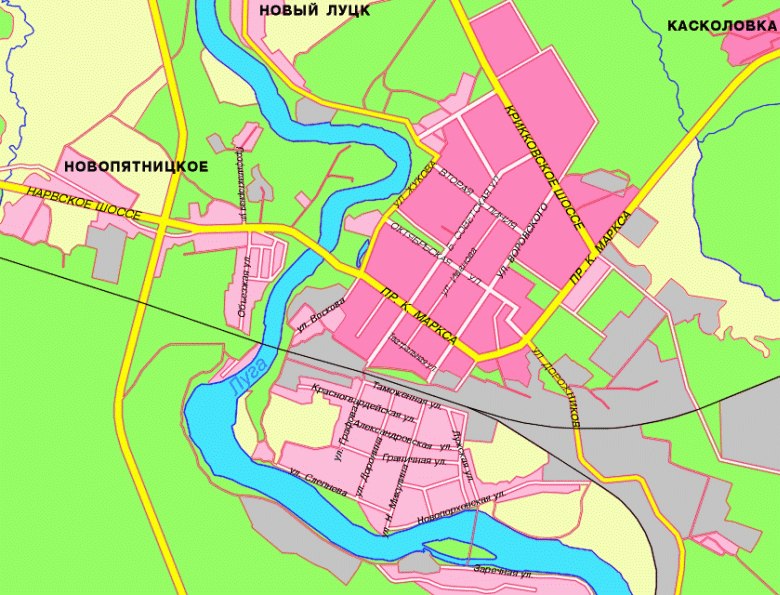 